 ПРИГЛАШАЕМ ЖЕНЩИН, находящихся в отпуске по уходу за ребенком до 3х лет и женщин, имеющих детей дошкольного возраста, не состоящих в трудовых отношениях и обратившихся в Центр занятости населения.При себе иметь:По вопросам профессионального обучения обращаться в Центр занятости города Саянска: мкр.Юбилейный, дом 19. Телефон: 8(39553)54040, 89588509933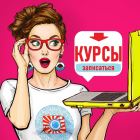 Профессиональное обучение женщин, имеющих детей дошкольного возрастаБЕСПЛАТНОЕ ПРОФЕССИОНАЛЬНОЕ ОБУЧЕНИЕ!НА БЕСПЛАТНОЕ ПРОФЕССИОНАЛЬНОЕ КУРСОВОЕ ОБУЧЕНИЕ В 2020 ГОДУ ПО ПРОФЕССИИ Специалист по маникюру Инспектор отдела кадров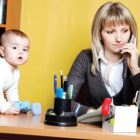 Женщинам, находящихся в отпуске по уходу за ребенком до 3х летНезанятым женщинам, имеющим детей дошкольного возраста, не состоящим в трудовых отношенияхПаспорт или документ его заменяющийСНИЛССвидетельство о рождении ребенка (младшего ребенка)Документы об образовании (квалификации)Трудовая книжка или трудовой договор (служебный контракт)Документ, подтверждающий нахождение в отпуске по уходу за ребенком до достижения им возраста 3х лет-заверенная копия работодателемПаспорт или документ его заменяющийСНИЛССвидетельство о рождении ребенка (младшего ребенка)Документы об образовании (квалификации)Трудовая книжка или документ ее заменяющийДокументы, подтверждающие прекращение трудовой деятельности – для ранее занятых, не имеющих трудовой книжки